Recommendation for Woman of Distinction—2021Indiana State Conference April 23, 2022Danville, Indiana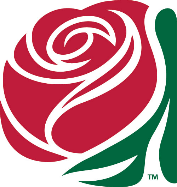 DKG members who have excelled in areas other than DKG or who have received a special award may be nominated to receive the honor of “Woman of Distinction” at the State Conference in April. You may nominate anyone whom you think is deserving of this honor. She needed to have shown this quality or received the award any time in 2021.Her name will be printed in the program and announced in the general assembly. It would be nice if she could be present to receive her certificate, or at least have someone from her chapter accept the honor for her.Please send me your nomination by March 1, 2022. You may send me a copy of this nomination form with the needed information by email or regular mail.Name of nominee for Woman of Distinction _________________________________________Chapter ___________________________________Honor given to her along with a very brief description _____________________________________________________________________________________________________________________________________________________________________________________________This information will be printed in the 2022 Conference program booklet. Remember that these honors could have been given any time in 2021.Thank you for taking time to do this. Don’t hesitate to contact me if you have any questions.Stephanie Walsh, Alpha Phi2021-2023 Indiana State Organization President2323 Franklin StreetTell City, IN 47586812-719-1166kswalsh@att.net 